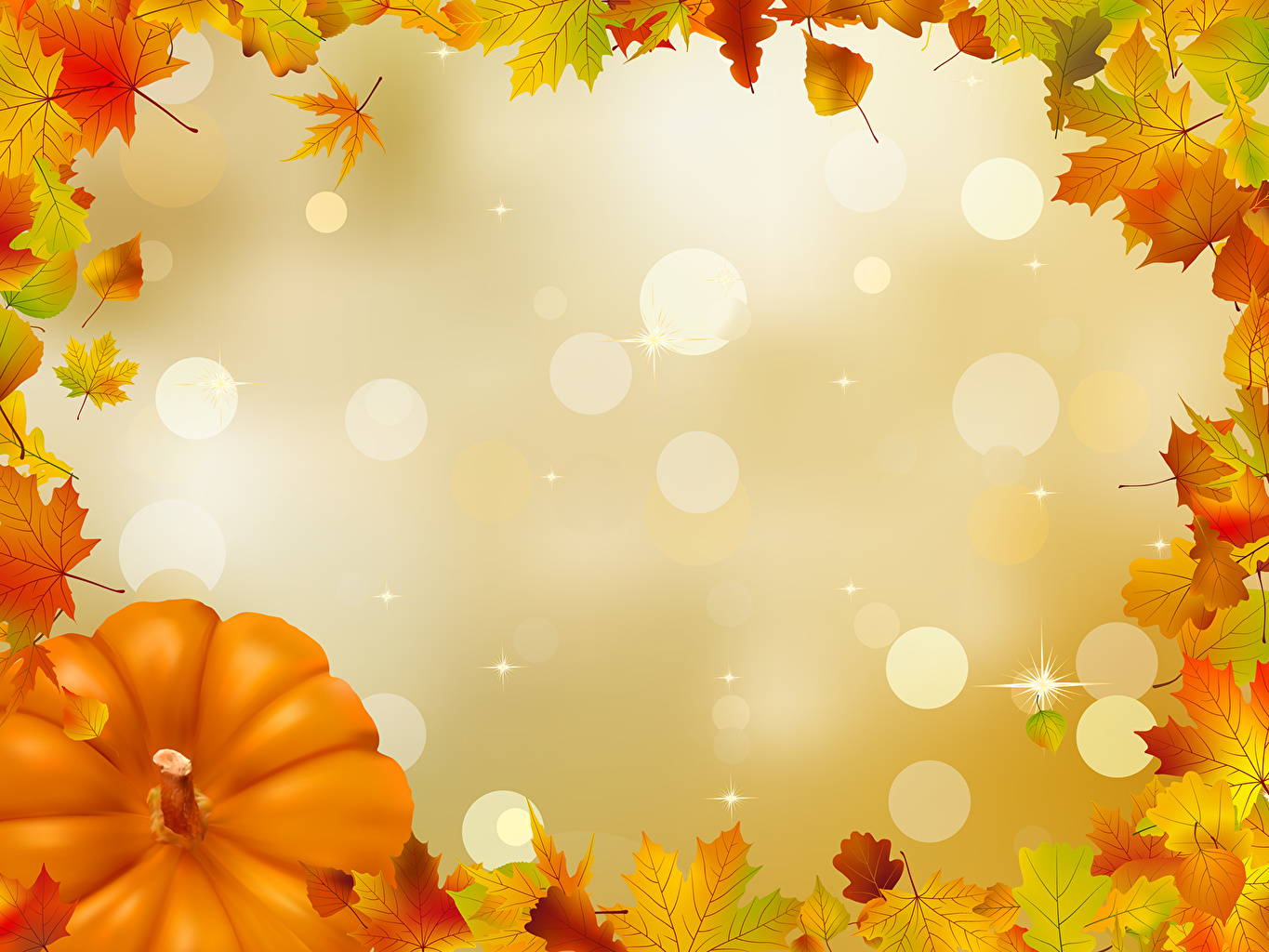 Drodzy Rodzice,Październik dostarczy nam okazji do poszerzania wiedzy na temat jesieni. Uważnie będziemy obserwować zachodzące w przyrodzie zmiany i gromadzić jesienne dary by wzbogacić kącik przyrodniczy w naszej sali. Materiał przyrodniczy posłuży przedszkolakom do układania mandali. Jesienne obserwacje przyrodnicze będą stanowiły okazję do zapoznania się z budową drzewa i funkcjami jego poszczególnych części, zwłaszcza liści. Przedszkolaki będą mogły zbadać budowę liści wykorzystując lupy. Dzieci zapoznają się z rolą mrówek w przyrodzie, ich trybem życia i sposobem spędzania jesieni i zimy, a także z przygotowaniami do zimy różnych zwierząt zamieszkujących nasze lasy i parki.Przedszkolaki będą utrwalać posiadaną wiedzę na temat warzyw i owoców, wysłuchają opowiadania Wiśniowa historia I. Landau oraz wykonają owocowy deser ze swoich ulubionych owoców. Dzieci poznają zawód ogrodnika, czynności jakie wykonuje oraz narzędzia, jakimi posługuje się w swojej pracy. Będą doskonalić umiejętność klasyfikowania, szacowania oraz przeliczania wykorzystując dary jesieni oraz owoce i warzywa. W październiku będziemy przygotowywać się do obchodów uroczystości imienin grupy i w związku z nadaniem grupie nazwy „Żeglarze” będziemy poruszać tematykę żeglarską – rozwijać wiedzę na temat budowy statku, pracy marynarzy, funkcji szant. Będziemy rozmawiać na temat wartości przyjaźni, współpracy, akceptacji oraz niepełnosprawności – na podstawie fragmentu wywiadu T. Kwaśniewskiego (Jedno oko na Maroko). Przedszkolaki spróbują jak to jest malować bez użycia dłoni.W październiku przedszkolaki poznają litery: M, L i I.W dalszym ciągu będziemy doskonalić umiejętność sprawnego ubierania się, zapinania zamków i guzików oraz zwracać uwagę na staranność przy wykonywaniu czynności higienicznych. Podczas zabawy w sali wdrażać do dbania o porządek oraz rozmawiania umiarkowanym głosem.Wiersz: Maria Konopnicka, Przy mrowiskuCo to się tak rusza nisko?— To, dziateczki, jest mrowisko.Czyście nigdy nie widziały,Jak ten naród żyje mały? […]Miastem mrówek jest mrowisko.Budują je przy pniu blisko,By gałęzi dach zielonyW deszcz przydawał im ochrony.[…]Mały, duży się przykłada...Każdy ma — gdy ma gromada,Zyska gniazdo? — Każdy zyska —Takie prawo jest mrowiska.[…]— I poradzą? —— A poradzą!Bo i bąkom się nie dadzą.Jedna — nic by nie zrobiła,Lecz mrowisko — to jest siła![…] 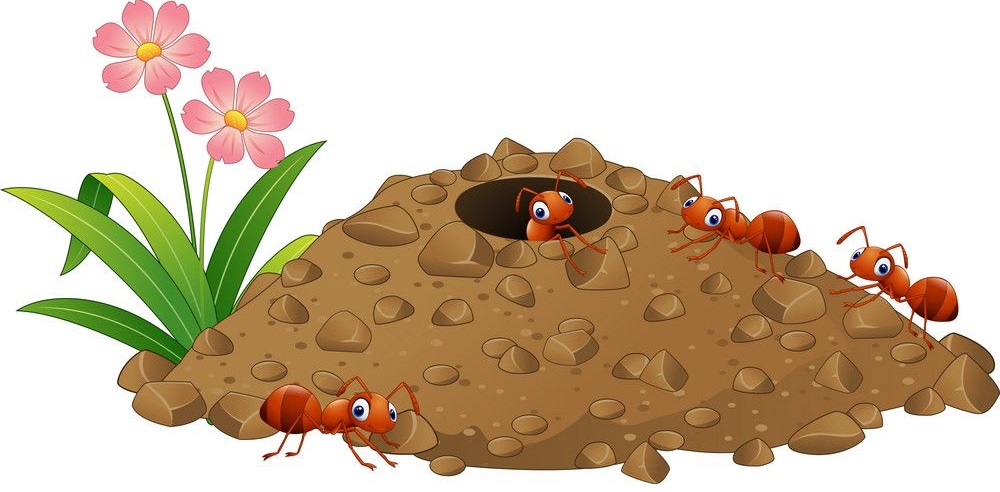 Piosenka:Yank Shippers, Pokład musi błyszczećŻe pokład musi błyszczeć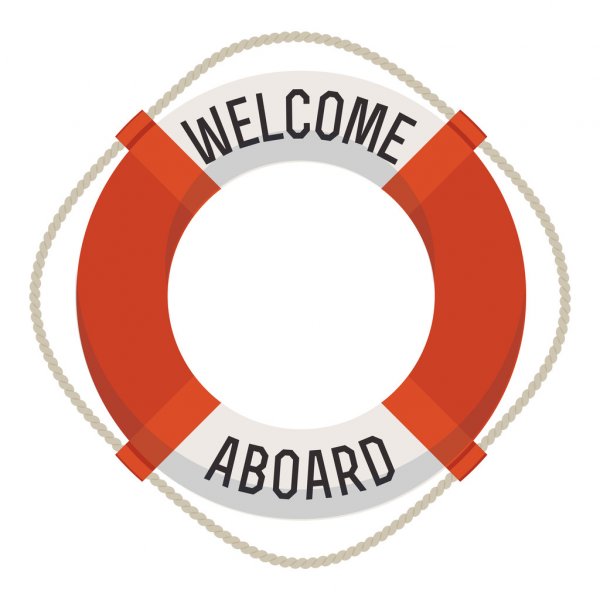 To prawda dobrze znana,Więc czyszczę go i czyszczę,Aż zdzieram swe kolana!Ref. Szuru buru - raz dwa - raz dwa!Szczotki, miotły, liny, wiadra! Szuru buru - raz i dwa!Myję pokład gdzie się da!Oficer pokład sprawdzaChusteczką bielusieńką – „Nie może to być prawda!”-Wskazuje na mnie ręką.Więc dalej pokład czyszczęChoć oczy pot zalewa.Kolana bardzo bolą,Ale przy pracy śpiewam.